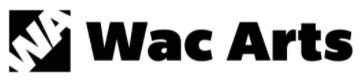 Junior Wac Arts QuestionnaireWhich year are you in at school? (Please tick)What class are you in? (Please tick)I learn new things in the class. (Please tick)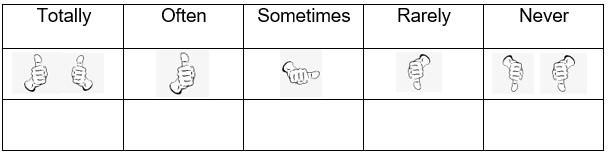 I enjoy sharing ideas at Wac Arts.The class helps me to get better at what I do.I feel close to the people I meet at Wac Arts.People that I see at Wac Arts respect me.Together, we create exciting things at Wac Arts.I feel that people at Wac Arts are happy to have me here.I think I make a difference when I come to Wac Arts.I am able to make up my mind about things when I come to Wac Arts.People listen to my ideas when I come to Wac Arts.I think I learn how to make the world better when I am at Wac Arts.I have fun when I come to Wac Arts. When I come to Wac Arts I feel… (please tick all the answers you agree with)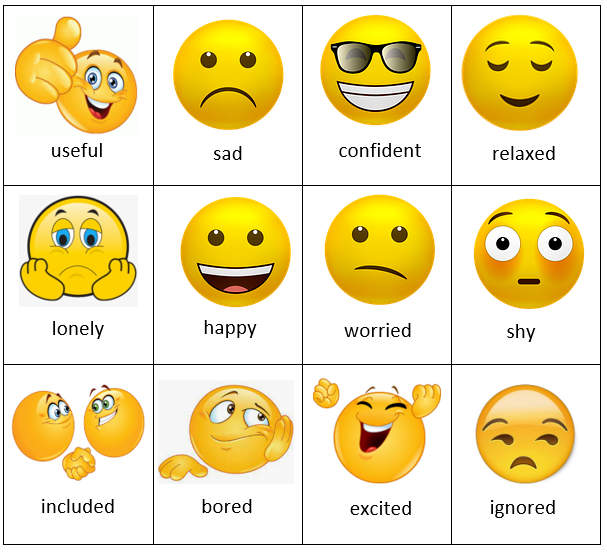 I have made friends at Wac Arts. Year 1Year 2Year 3Year 4Year 5Year 6Year 7Year 8Year 9 Year 10DanceDramaMusic TechDigi-ArtsSingingPercussionYesNot sureNo